The Bureau of Preparedness and Response, the Alachua County Emergency Management and the Florida Division of Emergency Management in Collaboration with Public and Private PartnersPresents:Effective Strategies for Communicating With People Who Are Deaf or Hard of Hearing and 
Others with Access and Functional Needs Wednesday, October 28, 2015
8:00 a.m. – 5:00 p.m. (ET) 
Location:  Alachua County Emergency Operations Center
1100 S.E. 27th Street Gainesville, Florida 32641

InstructorsChris Littlewood, M.ED.
Carole Lazorisak, MA; RID: CDI, RSC
St. Petersburg College
Who should attend?Emergency managers, law enforcement personnel, fire and emergency medical services personnel, public health and other health care workers, public information officers, emergency planners and other emergency management personnel

By attending this training, you will learn….The importance of effective communication prior to, during and after emergencies The various sub-groups, including the communication needs of people who are deaf or hard of hearingHow to avoid legal and safety missteps with people who are deaf or hard of hearingHow to deal with stress from communication barriers when assisting people who are deaf or hard of hearingWhat ways you can provide effective communication to people who are deaf or hard of hearing in emergencies or disasters
Registration through SERT TRAC
http://trac.floridadisaster.org/trac/EventDetailPublic.aspx?ID=2000&mode=ModeEdit&LookupName=eventsearchpublic
Continuing Education*
 CEUs and CMEs have been applied 
through the Suwannee River AHEC at no cost to the participant. 
Participants will need to sign in on the sign in sheet, complete the CE Registration Form, and complete the training evaluation to receive CE credit. 
Please contact Janet Collins at Janet.Collins@flhealth.gov or 850-245-4444, ext. 2183 if you have any questions regarding the CE credit.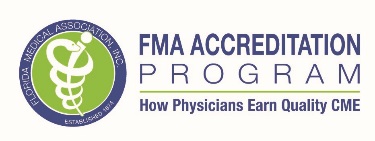 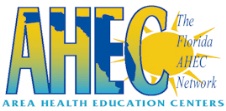 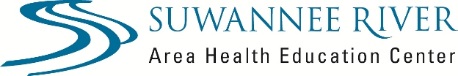 
This activity has been planned and implemented in accordance with the Essential Areas and Policies of the Accreditation Council for Continuing Medical Education through the joint sponsorship of the Florida AHEC Network and the Florida Division of Emergency Management and the Florida Department of Health. The Florida AHEC Network is accredited by the Florida Medical Association to provide continuing medical education to physicians.If approved, the Florida AHEC Network will designate this live activity for a maximum of 7.0 AMA PRA Category 1 Credits™.  Physicians should claim only the credit commensurate with the extent of their participation in the activity.Suwannee River Area Health Education Center, Inc. is a Florida Boards of Nursing, Clinical Social Work, Marriage and Family Therapy and Mental Health Counseling approved provider of continuing education.  CE Broker Provider ID#50-1922.  If approved, this program will meet the requirements for up to 7.0 contact hours.*Disclosure:  The presenters and planners of this activity do not have any real or apparent conflicts of interest that may have a direct bearing on the subject matter of the continuing education activity. 
Sponsors
Alachua County Emergency Management, Florida Department of Health, Florida Division of Emergency Management and the Department of Education Division of Vocational Rehabilitation
Contact Information
  Please contact Janet Collins at Janet.Collins@flhealth.gov or 850-245-4444, Ext. 2183 if you have any questions regarding this and/or future sessions.
DOH Mission Statement:  To protect and promote the health of all residents and visitors in the state through organized state and community efforts, including cooperative agreements with counties.